                                                                        Приложение 3Муниципальное казенное учреждение культуры Ордынского района Новосибирской области«Ордынская централизованная библиотечная система»Новошарапская сельская библиотека-филиал №10Клуб чтения «Любознайка»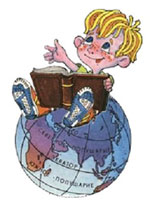 Адрес: Новошарапская сельская библиотека – филиал №10,
 633270 Новосибирская обл., Ордынский р-он, д. Новый Шарап, ул.Мира,70
 телефон: 8(38359)40-802 E-mail: bibsharap@ngs.ru
Основные направления работы Клуба: общая характеристика выражается в разнообразии направлений деятельности клуба (познавательное, творческое).
 Читательское назначение: дети 8 – 10 лет
 Год образования: 2019
 Время проведения: 1 раз в месяц. 
 Руководитель: Жунусова Жанна Сергеевна, заведующая библиотекой.Цель: Развитие у детей любознательности и интереса к чтению.Задачи Клуба: 
- приобщение к миру любителей книги;- развитие творческих и познавательных способностей детей через занимательные и развивающие игры;- знакомство с новыми именами в детской литературе.Конечный результат деятельности нашего клуба— это положительная динамика уровня читательского интереса ребят, любознательности, активности, потребности читать, умений воспринимать на слух художественное произведение, воспроизводить сюжет по вопросам, высказывать своё мнение о прочитанном.Девиз:   «Кто на все вопросы мне ответит?
               Кто расскажет про дела  вокруг?
               Да, такой волшебник есть на свете!
               Книга - лучший спутник мой и друг!»  План – календарь клуба «Любознайка» на 2019 год№ п/пНазваниемероприятияФормапроведенияМестоДата1«Зимние сказки» Обзор книг о зимних и новогодних приключенияхБиблиотекаЯнварь2 «Земля, где я живу»Час интересных фактовШколаФевраль3 «Вода – чудесный дар природы»Экологический урок в защиту водыБиблиотекаМарт4Мультимания» - (к дню российской анимации)Познавательно-игровая программаБиблиотекаАпрель5 «Вместе дружная семья!» «Подарок для книжки» Развлекательная играМастер – класс по созданию закладкиШколаМай6«С кузовком, лукошком, по лесным дорожкам» Умный часЛетний лагерьИюнь7 «Этот жужжащий, летающий, ползающий мир»Занимательная беседаБиблиотекаСентябрь8 «Расскажите, птицы»«Поделка оригами – птичка»Экологическая викторина Мастер-классБиблиотекаОктябрь9 «Страна Стихляндия»Час поэзииБиблиотекаНоябрь10«Хорошо, что каждый год к нам приходит Новый год» - Творческая мастерскаяБиблиотекаДекабрь